       Название работы: «Развитие творческих способностей младших школьников во внеурочной деятельности в рамках реализации ФГОС»Введение.(2 слайд) Наше время - это время перемен. Сейчас России нужны люди, способные принимать нестандартные решения, умеющие творчески мыслить. Школа должна готовить детей к жизни. Поэтому развитие творческих способностей учащихся является важнейшей задачей современной школы. Этот процесс пронизывает все этапы развития личности ребенка, пробуждает инициативность и самостоятельность принимаемых решений, привычку к свободному самовыражению, уверенность в себе.В связи с вышесказанным хочу отметить, что внеурочная деятельность учащихся строится мной на следующих принципах:1.Принцип открытости.Младшие школьники планируют жизнь в классе совместно с классным руководителем, вносят коррективы в предложения взрослого с учетом своих интересов, потребностей и желаний. Классный руководитель должен быть очень убедителен, предлагая учащимся те или иные мероприятия и чутко прислушиваться к мнению детей.2.Принцип привлекательности будущего дела.Классный руководитель должен увлечь учащихся конечным результатом выполняемого дела.  Младшим школьникам присуща конкретность типа: "Что будет, если...", им не интересны абстрактные и расплывчатые цели.3.Принцип деятельности.Младшие школьники - это учащиеся, которые, придя в школу, переживают бум деятельности. Им хочется активно участвовать во всех мероприятиях, которые проводятся в школе, ими движет желание получить похвалу, выглядеть успешным в глазах учителя и своих родителей. Ребятам интересны конкурсы, праздники, соревнования, театрализация и т.д. Все это будет способствовать личностному развитию и притягательности школы в глазах ребенка.4. Принцип свободы участия.Предлагая ребятам, участие во внеклассном мероприятии, учитываю их мнение. Это может быть выражено в предоставлении возможности выбора задания с учетом своих интересов, личных качеств и возможностей. Такой подход классного руководителя учит ребенка уже в младшем школьном возрасте ответственности за выполнение порученного дела и соизмерению своих сегодняшних возможностей с прошлыми возможностями.5. Принцип обратной связи.Каждое внеклассное мероприятие, большое или маленькое, заканчивается рефлексией. Совместно с учащимися обсуждаем, что получилось и что не получилось, изучаю их мнение, определяю их настроение и перспективу участия в будущих делах класса. Сама имею возможность участвовать в проводимом мероприятии. Это изменяет отношение учащихся к роли взрослого в выполненном деле, позволяет увидеть его значимость и необходимость в жизни учащихся.6. Принцип сотворчества.В этом принципе соединяется два слова: сотрудничество и творчество. Работая с младшими школьниками, предоставляю учащимся право выбора партнера по выполняемому делу. Это повышает результативность выполняемой учащимися работы, стимулирует ее успешность. Организуя сотрудничество детей друг с другом, ни в коем случае нельзя поступать с позиции силы, всякая настойчивость взрослого должна быть аргументирована и оправдана.7. Принцип успешности.И взрослому, и ребенку необходимо быть значимым и успешным. Степень успешности определяет самочувствие человека, его отношение к окружающим его людям, окружающему миру. Стараюсь видеть участие каждого ребенка во внеклассной работе и по достоинству ее оценить. Если ученик будет видеть, что его вклад в общее дело оценен, то в последующих делах он будет еще более активен и успешен. Инструментом оценки успешности учащихся может служить слово педагога, его жесты, мимика, интонация. Очень важно, чтобы оценка успешности ученика была искренней и неформальной, она должна отмечать реальный успех и реальное достижение.      Эффективное взаимодействие педагога и учащихся - это залог успешного развития творческой активности младших школьников. Но на данной ступени оно невозможно без сотрудничества с родителями.(3 слайд)    Творчество предполагается как процесс создания чего-либо нового, причем процесс незапрограммированный, непредсказуемый, внезапный. При этом не принимается во внимание ценность результата творческого акта и его новизна для большой группы людей, для общества или человечества. Главное, чтобы результат был новым и значимым для самого "творца". Самостоятельное, оригинальное решение школьником задачи, имеющей ответ, будет творческим актом, а самого его следует оценивать как творческую личностьРазвивать творческие способности? Что это значит?- Во-первых, это развитие наблюдательности, речевой и общей активности, общительности, хорошо натренированной памяти, привычки анализировать и осмысливать факты, воли, воображения.- Во-вторых, это систематическое создание ситуаций, позволяющих самовыразиться индивидуальности ученика.- В-третьих, это организация исследовательской деятельности в познавательном процессе.(4 слайд) Творческая деятельность младшего школьника - это продуктивная форма деятельности учащихся начальной школы, направленная на овладение творческим опытом познания, преобразования, создания и использования в новом качестве объектов материальной и духовной культуры в процессе деятельности, организованной в сотрудничестве с педагогом.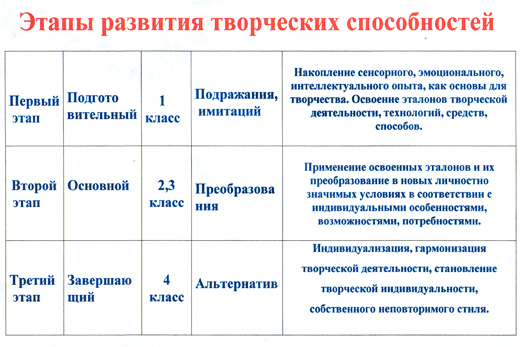 (6 слайд) Внеурочная деятельность – важная, неотъемлемая часть   процесса образования детей.У каждого ребенка есть способности и таланты. Дети от природы любознательны и полны желания учиться. Для того чтобы они могли проявить свои дарования нужно правильное руководство.
       Главная цель развития творческих способностей - воспитание подлинно творческой свободной личности. Для решения этой цели определены следующие задачи:-формировать у детей способности самостоятельно мыслить, добывать и     применять знания;-развивать познавательную, исследовательскую и творческую деятельность;-находить нестандартные решения любых  возникающих проблем;-воспитывать интерес к участию в творческой деятельности.Уже в начальной школе можно встретить таких учеников, которых не удовлетворяет работа со школьными учебниками, им не интересна однообразная работа на уроке, они читают словари и специальную дополнительную литературу, ставят вопросы и сами находят на них ответы  в различных областях знаний. Подбирают дополнительный материал за страницами учебника, оформляют небольшие рефераты и защищают их.Младшие школьники рассудительны, им свойственна способность к умозаключениям, их отношение к миру в достаточной степени носит игровой характер, что позволяет достаточно легко относиться к окружающей жизни, к людям, не замечать трудности. В этом возрасте дети готовы как губка впитывать знания, предлагаемые педагогом. Чем интереснее и увлекательнее это делает педагог, тем больше удовольствия и восторга в глазах детей, тем больше интереса и любопытства, активности в его усвоении.Моя главная задача при работе над развитием творческих способностей– вовлечь детей в активную творческую деятельность, помочь овладеть необходимыми знаниями, умениями и навыками. Роль учителя здесь – роль организатора самостоятельной, познавательной, исследовательской, творческой деятельности учащихся. Для достижения этой цели я использую все возможные методы, формы и приемы работы, которые способствуют всестороннему развитию личности  во внеурочное время.(7 слайд)Младшие школьники с удовольствием участвуют в различной интеллектуальной и творческой деятельности:-интеллектуальные марафоны;-школьные, районные, интернет-олимпиады;-творческие интеллектуальные игры, конкурсы;-творческие конкурсы разного уровня;-участие в кружках и секциях по интересам.(8 слайд)  Во внеурочное время мои ученики посещают кружки «Юный патриот», которым руковожу я. Ребята ведут поисковую работу, оформляют альбомы, посещают музейную комнату в школе, поселковую библиотеку.Свои знания по всем предметам учащиеся показывают на олимпиадах различного уровня, интеллектуальных марафонах «ЭМУ», «Кенгуренок», «ЧиП» занимают призовые места. В районных предметных олимпиадах мои ученики заняли 3 призовых места.	       (9 слайд) Младшие школьники с удовольствием участвуют в различных  видах интеллектуальной и творческой деятельности, которую им может предложить педагог. Я не ограничиваю учеников в выборе конкурса, поэтому дети с различными образовательными потребностями участвуют и в творческих конкурсах, и интеллектуальных, и предметных олимпиадах. Но каждый знает, что сначала надо пройти отбор в классе, чтобы все было по- честному. И только те учащиеся, которые победили в классе, в школе, могут участвовать в районных конкурсах.(10 слайд)  Большую работу провожу среди учащихся и их родителей о значимости участия в различных творческих конкурсах, проводимых в классе, школе, районе. Совместно с родителями помогаем ученику достичь поставленных целей. С каждым разом желающих участвовать в конкурсах увеличивается и повышается результативность.Творческие способности ребенка развиваются во всех значимых для него видах деятельности при выполнении следующих условий:·  наличие сформированного у детей интереса к выполнению творческих заданий;·  реализация творческих заданий как важнейший компонент внеурочной деятельности школьника;- творческая работа должна разворачиваться во взаимодействии детей друг с другом и взрослыми, проживаться ими в зависимости от конкретных условий в интересных игровых и событийных ситуациях;- стимулировать родителей учащихся к созданию домашних условий для развития творческих способностей ребенка, включать родителей в творческие дела школы.(11 слайд) Проектная деятельность. Актуальность проектной деятельности сегодня осознается всеми. Требования к проектированию, в общем, самые простые, и главное из них- исходи из ребенка . Все темы, предлагаемые в качестве проектных, должны быть посильны пониманию ребенка. Чем меньше ребенок - тем проще проект. Маленькие дети способны выполнять только очень незамысловатые проекты и рассчитывать свою работу на день и даже только на несколько часов.                     Отсюда вывод: проекты в младшей школе отличаются несложностью, простотой. Ученик должен отчетливо представлять не только задачу, стоящую перед ним, но и, в основном, пути ее решения. Он также должен уметь составлять план работы по проекту (на первых порах, конечно, при помощи учителя).Исходя из особенностей младшего школьного возраста, в начальной школе успешно могут быть реализованы:

I. Творческие проекты (1-4 классы), предполагающие максимально свободный и нетрадиционный подход к оформлению результатов: альманахи, театрализации, спортивные игры, произведения изобразительного или декоративно-прикладного искусства и т.п. Продуктом проектной деятельности (творческим продуктом) будут являться выставки, газеты, коллекции, костюмы, письма, праздники, системы иллюстраций, сказки.

           II. Исследовательские проекты (4 класс) – по структуре напоминают подлинно научное исследование. Продуктом исследовательских проектов в начальной школе могут быть – научные сообщения, статьи в школьной газете.
Важно отметить, что проектная деятельность в начальной школе осуществляется под непосредственным руководством учителя или родителей, а дети, в рамках внеурочной  деятельности, реализуют собственные идеи, проводят исследования, обобщают и представляют полученные результаты.(12 слайд) Процесс и результат проекта принес детям удовлетворение, радость переживания успеха, осознание собственных умений, компетенции. Дети готовы и хотят выполнять коллективно следующий проект.(13 слайд) Развитие творческих способностей  младших школьников формирует инициативность, самостоятельность, способствует успешной социализации  детей и является одним из важнейших  компонентов воспитания в интересах человека, общества, государства..